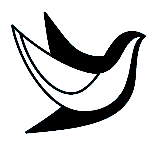 Общество с ограниченной ответственностью «Центр Мир»(ООО «Центр Мир»)Детский санаторный оздоровительный лагерь «Мир»УТВЕРЖДЕНЫПриказом ООО «Центр Мир»                                                                                                 от 04 января 2022г. № 02ПРАВИЛА ПРИЕМА ДЕТЕЙв Детский санаторный оздоровительный лагерь «Мир»(правила для родителей/законных представителей)1. Общие положенияНастоящие Правила определяют порядок приема ребенка в Детский санаторный оздоровительный лагерь «Мир» (далее Лагерь «Мир») и передачи его родителям после окончания срока действия путевки.Прием детей в Лагерь производится путем личной передачи ребенка от родителя (законного представителя) представителю Лагеря «Мир» (при необходимости сотруднику направляющей стороны).В случае самостоятельного приобретения путевки, прием детей осуществляется после полной оплаты покупателем детских путевок.Путевка является неделимой. В случае неприбытия ребенка в день заезда, досрочного выезда до окончания оплаченного срока путевки по собственной инициативе, или инициативе родителей, а также по причинам, не зависящим от Лагеря «Мир», принимающей стороны, стоимость путевки не пересчитывается и возврату не подлежит.Прием детей, прибывающих в индивидуальном порядке, производится в день заезда не ранее 09:00, отбытие – в день выезда не позднее 12:00.Дети, подлежащие стационарному лечению в детский лагерь, не принимаются.Ребенок считается принятым в Лагерь «Мир» при наличии всех правильно заполненных документов:Путевка,Копия свидетельства (с 14 лет - паспорта) о рождении. Копия страхового полиса обязательного медицинского страхования с двух сторон.Медицинская справка на ребенка, отъезжающего в санаторный оздоровительный лагерь по форме №079/у, утверждённая приказом МЗ РФ от 15 декабря 2014г. №834н (в редакции от 09.01.2018г. №2н) с обязательной информацией о перенесенных инфекционных заболеваниях;Анализ кала на гельминты и соскоб на энтеробиоз (давностью не более 10 дней).Справка врача-педиатра об отсутствии контакта ребенка с инфекционными больными, в том числе по CОVID-19 в течение 21 дня (действительна в течение 3 дней).Копия сертификата о профилактических прививках или карта профилактических прививок форма № 063/у (обязательно наличие вакцинации и ревакцинации согласно возраста ребенка) от кори, краснухи, паротита, дифтерии, столбняка, коклюша, полиомиелита, гепатита В). Если ребенок не имеет прививок по причине отказа от них родителей, прилагается копия отказа, действующего на момент нахождения ребенка в лагере, заверенная в поликлинике по месту жительства ребенка. Если у ребёнка есть противопоказания к вакцинации, прилагается копия решения вакцинальной комиссии о медицинском отводе от вакцинации.Если в сертификате о прививках или карте профилактических прививок форма № 063/у отсутствуют сведения о пробе Манту (диаскин-теста) более 12 месяцев или при показателях проб Манту (диаскин-теста), превышающих нормы, необходимо предоставить справку от врача-фтизиатра об отсутствии противопоказаний для пребывания ребенка в оздоровительном учреждении;Справка от врача-дерматолога или врача-педиатра об отсутствии заразных кожных заболеваний, педикулеза, чесотки;Флюорограмма для лиц, достигших 15-летнего возраста (давностью не более 1 год).Подписанное родителями (законными представителями) согласие на обработку персональных данных (в соответствии со ст. 9 Федерального закона от 27.07.2006г. № 152-ФЗ «О защите персональных данных»).Оформленное информированное добровольное согласие на медицинское вмешательство в соответствии с требованиями, установленными статьей 20 Федерального закона от 21.11.2011 № 323-ФЗ «Об основах охраны здоровья граждан в Российской Федерации».Подписанное родителями/законными представителями Соглашение.Копия паспорта родителя/законного представителя (ксерокопии страниц с ФИО и пропиской).Согласие на получение информации по телефону и электронной почте (для лиц, самостоятельно приобретавших путевку).Согласие на фотографирование и видеосъемку моего ребенка.Без вышеуказанных документов ребенок в лагерь не принимается.В Лагерь «Мир» принимаются дети в возрасте от 7 до 17 лет включительно, не имеющие медицинских противопоказаний (приложение к приказу Министерства здравоохранения и социального развития РФ № 363н от 16.04.2012) и готовых к самообслуживанию:заболевания в острой и подострой стадии, в том числе острые инфекционные заболевания до окончания срока изоляции;хронические заболевания в стадии обострения;бактерионосительство инфекционных заболеваний;заразные болезни глаз и кожи, паразитарные заболевания;туберкулез любой локализации в активной стадии;злокачественные новообразования, требующие лечения, в том числе проведения химиотерапии;эпилепсия с текущими приступами, в том числе резистентная к проводимому лечению;эпилепсия с клинической ремиссией менее 6 месяцев;психические расстройства и расстройства поведения в состоянии обострения и (или) представляющие опасность для больного и окружающих;психические расстройства, сопровождающиеся нарушениями настроения, поведения и социальной адаптации (при отсутствии сопровождения ребенка законным представителем ребенка или иным лицом на основании доверенности, заверенной в установленном порядке);психические расстройства и расстройства поведения, вызванные употреблением психоактивных веществ.Дети с противопоказаниями по состоянию здоровья, а также не имеющие полностью оформленной медицинской карты, возвращаются обратно за счет родителей (законных представителей), с сообщением в адрес медицинского учреждения, заполнившего медицинскую карту.При обнаружении несоответствия между фактическим состоянием здоровья ребенка и данными медицинских документов, администрация лагеря имеет право уведомить об этом медицинское учреждение, выдавшее справку, и правоохранительные органы по месту нахождения этого медицинского учреждения. За фальсификацию медицинских документов и сокрытие информации о фактических хронических заболеваниях ребенка при направлении его в лагерь, родители (законные представители) несут юридическую ответственность за возможные последствия.В случае сокрытия информации о реальном состоянии здоровья (о заболеваниях, противопоказанных для пребывания в лагере) родители (законные представители) обязаны незамедлительно досрочно забрать ребенка, при этом средства, оплаченные за путевку, не возвращаются.Если ребенок по состоянию здоровья вынужден принимать в течение смены лекарства на регулярной основе и для этого есть основания и документ врача, то их необходимо передать медицинскому работнику, проводящему медосмотр при распределении детей по отрядам. Использование ребенком лекарственных препаратов самостоятельно, без письменного назначения врача, запрещено.2. Правила подготовки ребенка к лагерюКаждый родитель должен подготовить своего ребенка к поездке в Лагерь «Мир»: ознакомить его с Правилами поведения ребенка в Лагере, проверить его личные одежду и вещи, которые должны быть чистыми. Вещи ребёнка должны быть упакованы в один удобный для транспортировки чемодан или сумку. Сумки и чемоданы должны быть промаркированы (т.к. у многих они одинаковые). Перед отправлением родители должны ознакомить ребёнка с содержанием багажа, положить письменный перечень вещей.Родители информируют ребенка о возможности связи его с родителями по средствам телефонной связи.Родители должны:психологически настроить ребенка на пребывание его в новом детском коллективе и невозможности постоянного общения с родителями;проинформировать ребенка о требованиях, предъявляемых к нему в лагере, о соблюдении режима дня лагеря, о правилах общения и проживания с другими детьми;обучить ребенка навыкам самообслуживания;обучить ребенка элементарным санитарно-гигиеническим правилам;оформить на ребенка все необходимые медицинские документы;проинформировать администрацию лагеря об индивидуальных особенностях ребенка;способствовать выполнению единых педагогических требований и правил поведения в лагере и не нарушать правила во время посещения лагеря;в случае хронического заболевания ребенка, родителям необходимо предоставить форму от лечащего врача с указанием диагноза, рекомендациями, пользования лекарствами и обеспечить данными лекарствами. Особенности ребенка и перенесенных им хронических, наследственных заболеваний просим указать в дополнительной анкете;в случае сокрытия информации о реальном состоянии здоровья (о заболеваниях, противопоказанных для пребывания в лагере) родители обязаны незамедлительно досрочно забрать ребенка, при этом средства, оплаченные за путевку, не возвращаются;в случае нанесения ущерба имуществу лагеря в результате недисциплинированного поведения или иных действий ребенка возместить стоимость нанесенного ущерба;в случае принятия решения педагогическим советом лагеря о досрочном отчислении ребенка за грубые нарушения требований и ненадлежащее поведение забрать ребенка из лагеря в течение 24 часов.Если родитель не в состоянии это сделать в течение суток, то ребенок передаётся сопровождающему, который организует его возвращение домой.Вещи, запрещенные к использованию в лагере:Оружие всех видов, в том числе газовое, холодное; горючие и взрывчатые вещества, ножи и острые предметы, за исключением предметов для шитья и личной гигиены.Предметы самообороны (электрошоковые, газовые приспособления, резиновые дубинки и проч.).Пиротехнические игрушки (петарды, шутихи и проч.), травмоопасное оборудование (скейты, роликовые коньки, самокаты и т.п.) и игрушки, стреляющие пластмассовыми пулями.Скоропортящиеся продукты, Сигареты, зажигалки, спички и любые виды алкоголя, Медикаменты.Администрация Лагеря оставляет за собой право изъятия общественно-опасных предметов и хранение их до конца пребывания в лагере ребенка.Попытка получить (купить, «достать») вышеуказанные запрещенные вещи, а также обнаружение их у ребенка в лагере будет считаться противоправным действием.При обнаружении у ребенка алкогольной продукции или при установлении факта употребления алкоголя ребенок будет лишен права продолжения отдыха в лагере и об этом будет немедленно сообщено родителям, а алкоголь будет изъят.Если ребенок нуждается в продолжении медикаментозного лечения или поддержания здоровья, и этому факту имеется подтверждающий документ от врача, родитель может дать с собой необходимые лекарственные препараты, но при этом обязаны объяснить ребенку о необходимости в первый день заезда сдать их в медицинский пункт лагеря, указав ФИО и № отряда, с целью контроля медицинской службой прием препаратов и минимизации возможных побочных явлений. Если лекарственные средства не будут сданы на хранение и подконтрольное использование в медицинскую часть, Администрация лагеря оставляет за собой право изъять их самостоятельно.Не рекомендуется давать ребенку в лагерь дорогой мобильный телефон, дорогую одежду, ценные вещи, ювелирные украшения, крупные суммы денег. За сохранность вышеуказанных вещей администрация лагеря ответственности не несет.Что брать с собой в лагерь:Предметы личной гигиены (в специальной сумочке, косметичке):Зубная щетка и паста;Мыло туалетное в мыльнице. Хозяйственное, с помощью которого, можно постирать носки, плавки, нижнее белье;Мочалка, шампунь, возможно, необходимый лично ребенку питательный крем (один раз в неделю санитарный день, а искупаться в душе можно каждый день);Полотенце;Расческа, ножницы для ногтей;Для девочек: косметические принадлежности для ухода за кожей и телом;Одежда и обувь должны быть удобными в пользовании, лучше, если обувь будет разношенной. Набор необходимой одежды и обуви:Головной убор от солнцаНижнее белье – 3-4 комплектаРубашка, блузка – 2 шт.Носки – 3 парыФутболка – 3 шт.Спортивная форма и обувьДжинсы, брюки, юбка – 2 парыПлавки, купальник, обувь для купания в мореОбувь – 2 парыКрем от загараЛегкая куртка, дождевикТеплый свитерВыходной костюм для дискотек и праздниковЗапрещается давать ребенку с собой продукты (согласно Постановлению Главного государственного санитарного врача РФ от 27 декабря 2013 г. №73 "Об утверждении СанПиН 2.4.4.3155-13"), кроме тех, что перечислены в п. 3.8. данных Правил.Правила посещения детей в Детском санаторном оздоровительном лагере «Мир»В связи со сложной эпидемиологической обстановкой в лагере осуществляется одномоментный заезд детей, установлен запрет на прием детей после дня заезда и на временный выезд детей в течение смены. Отменены родительские дни - посещения детей во время их пребывания в лагере. Забрать ребенка из лагеря по окончании смены или раньше срока по уважительной причине могут только законные представители (мать, отец, опекун) при предъявлении паспорта или гражданин, предъявивший доверенность, заверенную нотариусом, и паспорт.Запрещается привозить детям в лагерь скоропортящиеся продукты, в том числе любые молочные продукты, продукты и напитки домашнего приготовления, паштеты, колбасные и мясные изделия, грибы, кондитерские изделия с кремом, салаты, пиццу, бургеры, суши, консервы, сухие концентраты быстрого приготовления, соусы, чипсы, сухарики, газированные и тонизирующие напитки, маринованные или консервированные овощи и фрукты, любую алкогольсодержащую продукцию, жевательные резинки. Посещение лагеря, в том числе детских корпусов в день заезда и во время смены запрещено. По приезду в лагерь (во время прибытия в организацию отдыха и оздоровления или убытия ребенка из нее) родитель обязан предоставить удостоверение личности – паспорт.В случае нарушения родителями правил посещения детей администрация лагеря и сотрудники охранного предприятия имеют право попросить родителей покинуть территорию лагеря.Отчисление ребенка из лагеряВ случае грубого нарушения «Правил поведения детей в ДСОЛ «Мир», администрация лагеря проводит внеочередное заседание психолого-медико-педагогический консилиум и уведомляет родителей и вправе приостановить действие путевки и прекратить дальнейшее пребывание ребенка в детском лагере. В этом случае остаточная стоимость путевки не возвращается. Расходы, связанные с отправлением ребенка домой, администрация лагеря не несет.Администрация Лагеря «Мир» имеет право отчислить ребёнка из лагеря с доставкой до места проживания, в сопровождении представителя лагеря за счет родителей или в их сопровождении по следующим причинам:Грубое нарушение мер собственной безопасности, нарушение режима, самовольный уход с территории лагеря или из корпуса после отбоя, самовольное купание или неоднократное нарушение правил поведения на воде.Грубое нарушение правил внутреннего распорядка и правил пожарной безопасности.Воровство, вымогательство, угрозы, нанесение морального или физического ущерба со стороны ребенка по отношению к другим детям.Распространение и пропаганда курения, пьянства, наркотиков, а также развратное и некультурное поведение, сквернословие, грубость педагогам, нанесение любых телесных повреждений другим лицам.Нанесение значительного умышленного материального ущерба лагерю. Если ребенок нанес ущерб имуществу лагеря, то составляется акт и сообщается родителям. В течение 2-х рабочих дней со дня уведомления об этом родители обязаны компенсировать нанесенный ущерб в кассу лагеря.Употребление спиртных напитков (включая пиво), наркотических средств, курение.Обнаружение у ребенка медицинских противопоказаний или хронических заболеваний, не указанных в анкете или медицинских справках, которые могут негативно отразиться на его здоровье во время пребывания в лагере.Совершение действий, несущих угрозу жизни или здоровью людей (сотрудников лагеря, детей и др.).В случае принятия решения администрацией Лагеря «Мир» о досрочном отчислении ребенка за грубые нарушения требований и ненадлежащее поведение родитель обязан забрать ребенка из лагеря в течение 24 часов. Если родитель не в состоянии это сделать в течение суток, то ребенок передаётся сопровождающему, который организует его возвращение домой. Компенсация за недополученное обслуживание в вышеуказанных случаях не производится.Правила возвращения ребенка из лагеря домой и передача его родителямЕсли вы приобрели путевку самостоятельно и привезли ребенка в лагерь в день заезда, то забирать его необходимо в последний день смены самостоятельно, предъявив документ, удостоверяющий личность законного представителя (паспорт).Если дети прибыли в лагерь организованной группой, то и доставляются из лагеря организованно, в оговоренное заранее место и время и передаются сопровождающими родителям или доверенным лицам по следующему порядку: родитель (доверенное лицо) подходит к сопровождающему, предъявляет паспорт, забирает документы ребенка, расписывается в ведомости получения, и забирает ребенка.В случае опоздания родитель извещает по телефону ребенка или сопровождающего о причине задержки. Сопровождающий в течение одного часа ждет родителей на месте прибытия. После истечения срока сопровождающий имеет право сдать ребенка в отделение милиции. Самостоятельная поездка ребенка в городе после прибытия автобусов без сопровождения взрослых не допускается. Встреча ребенка из лагеря в городе является обязанностью родителя.Настоящие Правила размещены на сайте www.center-mir.ru.